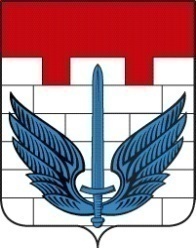 ГЛАВА ЛОКОМОТИВНОГО ГОРОДСКОГО ОКРУГАЧЕЛЯБИНСКОЙ ОБЛАСТИП О С Т А Н О В Л Е Н И Е« 31 » марта 2020 г. № 39-пп. ЛокомотивныйО внесении изменений в постановление «О введении режима повышенной готовности» В соответствии с распоряжением Правительства Челябинской области от 31.03.2020 года № 177-рп «О внесении изменений в распоряжение Правительства Челябинской области от 18.03.2020 года № 146-рп», -ПОСТАНОВЛЯЮ:1. Внести изменения в постановление Главы Локомотивного городского округа от 23.03.2020 года № 33-п «О введении режима повышенной готовности» (в редакции постановлений Главы Локомотивного городского округа от 26.03.2020 года № 35-п; от 30.03.2020 года № 38-п), дополнив пунктом 10-1 следующего содержания:«10-1. Обязать:граждан соблюдать дистанцию от других граждан не менее 1,5 метра (далее именуется - социальное дистанцирование), в том числе в общественных местах и общественном транспорте, за исключением случаев оказания услуг по перевозке пассажиров и багажа легковым такси;	2) организации и индивидуальных предпринимателей, а также иных лиц, деятельность которых связана с совместным пребыванием граждан, обеспечить соблюдение гражданами (в том числе работниками) социального дистанцирования, в том числе путем нанесения специальной разметки и установления специального режима допуска и нахождения в зданиях, строениях, сооружениях (помещениях в них), на соответствующей территории, включая прилегающую территорию; 	3) граждан не покидать места проживания (пребывания), за исключением случаев обращения за экстренной (неотложной) медицинской помощью и случаев иной прямой угрозы жизни и здоровью, случаев следования к месту (от места) осуществления деятельности (в том числе работы), которая не приостановлена в соответствии с настоящим постановлением, осуществления деятельности, связанной с передвижением по территории Локомотивного городского округа, в случае, если такое передвижение непосредственно связано с осуществлением деятельности, которая не приостановлена в соответствии с настоящим постановлением, в том числе с оказанием транспортных услуг и услуг доставки, а также следования к ближайшему месту приобретения товаров, работ, услуг, реализация которых не ограничена в соответствии с настоящим постановлением, выгула домашних животных на расстоянии, не превышающем 100 метров от места проживания (пребывания), выноса отходов до ближайшего места накопления отходов.Ограничения, установленные настоящим подпунктом, не распространяются на случаи оказания медицинской помощи, деятельности правоохранительных органов, органов по делам гражданской обороны и чрезвычайным ситуациям и подведомственных им организаций, органов по надзору в сфере защиты прав потребителей и благополучия человека, иных органов в части действий, непосредственно направленных на защиту жизни, здоровья и иных прав и свобод человека, в том числе противодействие преступности, охраны общественного порядка, собственности и обеспечения общественной безопасности.».2. Настоящее постановление подлежит официальному опубликованию в газете «Луч Локомотивного» (Саигалина Т.Д.) и размещению на официальном сайте Администрации локомотивного городского округа в сети Интернет (Мамыкин О.В.)3. Контроль выполнения настоящего постановления возложить на исполняющую обязанности Главы администрации Локомотивного городского округа Е.М.Попову.Глава Локомотивного городского округа					А.М. Мордвинов